Underperformance Risk Management Senior Task Force (URMSTF)PJM Conference and Training CenterJune 16, 20169:30 a.m. – 4:00 p.m. EPTAdministration (9:30-9:45)Welcome, announcements, roll call, and Anti-trust and Code of Conduct announcement.Approve draft minutes from the June 2, 2016 Underperformance Risk Management Senior Task Force meeting.Governing Documents (9:45-10:15)Ms. Carroll will review the proposed task force timeline and Work Plan pertaining to the External Capacity Performance Enhancement topic.Ms. Carroll will review the draft URMSTF Charter pertaining to the External Capacity Performance Enhancement topic.URMSTF Education (10:15-2:30)PJM Staff will continue with education on PJM’s Current External Capacity Performance (CP) requirements and challenges.Mr. Asanga Perera, PJM, will present education related to the pseudo-tie discussions currently taking place at the PJM/MISO Joint and Common Market meetings.Lunch (12:00 – 1:00)Ms. Terri Esterly, PJM, will present education related to the RPM Business Rules regarding the participation of external capacity resources in the Auction process.Mr. Dan Coll, PJM, will present education related to the existing Network External Designated Firm Transmission Service process.Break (2:15 – 2:30)CBIR Process (2:30 – 3:45)Ms. Carroll will lead a discussion to gather initial stakeholder interests. Pre-prepared interests can be provided in advance of the meeting (email to Susan.Kenney@pjm.com) or during the meeting. If not provided in advance, stakeholders should come with interests ready to share during the meeting.The purpose of this step is to ensure that all stakeholders have a common understanding of each other’s interests vis-à-vis their potential positions on individual issues (interests and positions are different – positions are assertions about what people say they want, while interests are why people want what they want (needs, motivations, concerns, and desires behind the position) –Manual 34, Section 7.2(2)Time permitting; stakeholders will have a discussion of the design components needed to begin discussing options that address the issue.Author: S. KenneyAntitrust:You may not discuss any topics that violate, or that might appear to violate, the antitrust laws including but not limited to agreements between or among competitors regarding prices, bid and offer practices, availability of service, product design, terms of sale, division of markets, allocation of customers or any other activity that might unreasonably restrain competition.  If any of these items are discussed the chair will re-direct the conversation.  If the conversation still persists, parties will be asked to leave the meeting or the meeting will be adjourned.Code of Conduct:As a mandatory condition of attendance at today's meeting, attendees agree to adhere to the PJM Code of Conduct as detailed in PJM Manual M-34 section 4.5, including, but not limited to, participants' responsibilities and rules regarding the dissemination of meeting discussion and materials.Public Meetings/Media Participation: Unless otherwise noted, PJM stakeholder meetings are open to the public and to members of the media. Members of the media are asked to announce their attendance at all PJM stakeholder meetings at the beginning of the meeting or at the point they join a meeting already in progress. Members of the Media are reminded that speakers at PJM meetings cannot be quoted without explicit permission from the speaker. PJM Members are reminded that "detailed transcriptional meeting notes" and white board notes from "brainstorming sessions" shall not be disseminated. Stakeholders are also not allowed to create audio, video or online recordings of PJM meetings.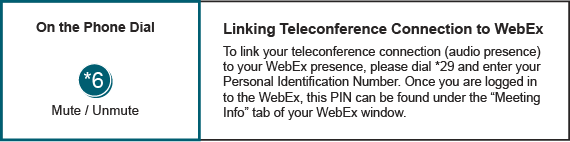 Meeting Recap and Future Agenda Items (3:50 – 4:00)Meeting Recap and Future Agenda Items (3:50 – 4:00)Meeting Recap and Future Agenda Items (3:50 – 4:00)Future Meeting DatesFuture Meeting DatesFuture Meeting DatesJune 28, 2016 9:00 a.m. – 4:00 p.m.PJM Conference & Training Center/ WebExJuly 15, 2016 9:00 a.m. – 4:00 p.m.PJM Conference & Training Center/ WebExJuly 29, 20169:00 a.m. – 4:00 p.m.PJM Conference & Training Center/ WebExAugust 17, 2016 9:00 a.m. – 4:00 p.m.PJM Conference & Training Center/ WebExAugust 31, 20169:00 a.m. – 4:00 p.m.PJM Conference & Training Center/ WebExSeptember 12, 20169:00 a.m. – 4:00 p.m.PJM Conference & Training Center/ WebExSeptember 19, 20169:00 a.m. – 4:00 p.m.PJM Conference & Training Center/ WebExOctober 13, 20169:00 a.m. – 12:00 p.m.PJM Conference & Training Center/ WebExOctober 19, 20169:00 a.m. – 4:00 p.m.PJM Conference & Training Center/ WebExNovember 10, 20169:00 a.m. – 12:00 p.m.PJM Conference & Training Center/ WebExNovember 21, 20169:00 a.m. – 4:00 p.m.PJM Conference & Training Center/ WebExDecember 7, 20169:00 a.m. – 4:00 p.m.PJM Conference & Training Center/ WebExDecember 21, 20169:00 a.m. – 4:00 p.m.PJM Conference & Training Center/ WebEx